Plant ScienceGerminationStudy QuestionsWhat is a seed?What are the three basic parts of a seed?What are the requirements for germination?What are the steps in germination?Label the parts of a Monocot seed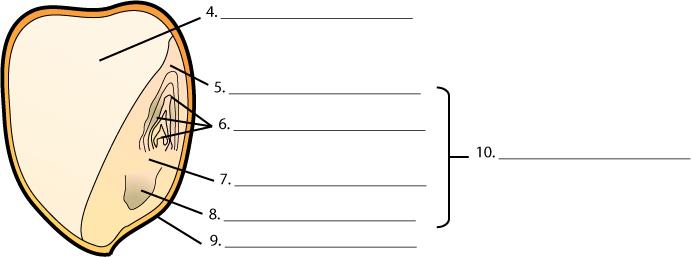 What is the function of:Seed CoatEndospermEmbryoCotyledonEpicotylHypotcotylRadicalLabel the parts of a Dicot seed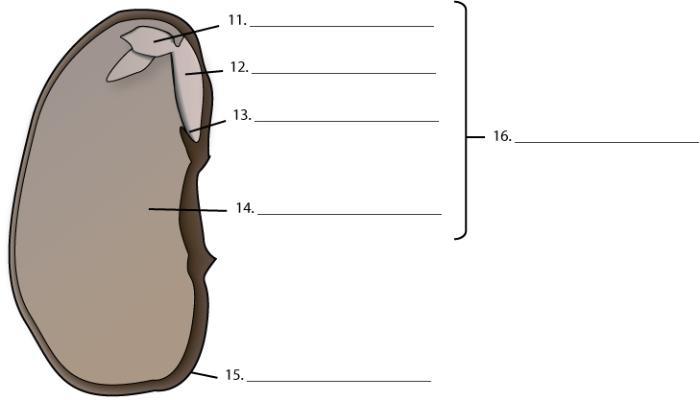 What is the function of:Seed CoatTwo CotyledonsEpicotylHypotcotylRadicleWhat are the processes of germination and emergence in monocot seed?What are the processes of germination and emergence in dicot seed?